School of Health SciencesOccupational Therapy ProgrammeStudent passportThis form should be kept in a safe place.Please complete this student passport and keep it up to date. You will need to discuss it with your personal tutor and also send a copy to your placement educator (this will be sent in addition to the introductory phone-call/email you send to your educator). This will help you to identity any developmental or learning needs that can be addressed with your personal tutor or on placement. Name and year (cohort) of student:Email contact:Student contact number before and whilst on placement:BAOT number: Personal statement:You might wish to include any information that your placement educator may find useful to know in advance of the placement. Please be aware that if you are emailing this form or posting then do not include information that you wish to remain confidential.DBS clearance:Please keep a copy in your CPD portfolio. This may be requested for paediatric placementsOccupational health clearance:Mandatory training: Please keep evidence (certificate or screenshot of completion) safely as these may be requested from placement providers before each placement. COVID-19 risk assessment: Placement experiences: Strengths and development needs (to be discussed with personal tutor). This should be based on your academic work and the placement assessment forms: Use of car whilst on placement:   Yes                              No If you have a Learning Support Plan it is your decision whether to share details of this with your educator. However, sharing some key details and suggested adjustments may help your educator to meet your needs. You may if you wish discuss this with your educator during supervision in your first week. COPING WITH AN EMERGENCYIf there is anything in the student’s behaviour, attitude or state of health that causes concern please contact the University immediately (8.30-5.00 Mon-Thur, 8.30-4.30 Fri) Tel.: 01273 643772Student’s placement accommodation address:Student’s daytime tel. number:	Student’s out of office tel. number:This form should be kept in a safe place.DateOriginal clearance received Self-declaration (year 2) Self-declaration (year 3) Occupational health visit and reason (you do not have to disclose personal information) DateTetanusHepatitis BPoliomyelitisTuberculosis (scar check)MMR or individual vaccines for Measles, Mumps and RubellaVaricellaNational Skills Academy Health E-learning (download certificates and keep in your CPD portfolio)Date completedExpiry date (if known)Conflict resolutionSafeguarding adults level 1 (complete during 1st year)Safeguarding adults level 2 (complete during 1st year)Safeguarding children level 1 (complete during 1st year)Safeguarding children level 2 (complete during 2ndyear)Equality, diversity and human rights – general awarenessInformation governanceConsentInfection prevention and control for clinical staffFire safetyPatient moving and handlingMoving and handlingCoronavirus (COVID-19) AwarenessOther (keep certificates in your CPD portfolio)Date completedExpiry date (if known)Manual handling practical Basic Life support practical Food hygiene on line courseDate OutcomePlacement Type of experienceDatesPlacement 1 (Beginning)Placement 2 (Novice)Placement 3 (Intermediate)Placement 4 (Diverse)Placement 5 (Competent)Placement Strengths Development needsPlacement 1(Beginning)Placement 2(Novice)Placement 3(Intermediate)Placement 4(Diverse) Placement 5(Competent) Name and contact details of next of kin/person to be contacted in an emergency:Their relationship to you:(this information will only be used by your educator in the case of an emergency out of hours when the university staff are unavailable)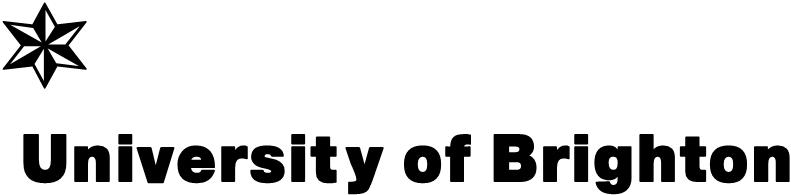 